Tytuł operacji:Wyposażenie siłowni w SzamocinieNumer wniosku:DN/MP/15/2012Kwota dofinansowania: 19 669,59Realizacja wskaźnika z LSR:Opis operacji:Wyposażenie siłowni zostało zaprojektowane tak, aby miało swoje przeznaczenie dla dorosłych oraz dla młodzieży. Jest to sprzęt dla stałych bywalców tradycyjnych siłowni, jak i dla tych, którzy z podobnym sprzętem nigdy wcześniej się nie zetknęli. Urządzenia są całkowicie bezpieczne oraz odporne na próby zniszczenia. Służą do ćwiczenia całego ciała: nóg, ramion, brzucha i pleców. Podzielone są na grupy służące do treningu siłowego, poprawiające koordynację ruchową, krążenie krwi, kondycję oraz pomagające w rozciągnięciu się.Projekt obejmował zakup min.:- maszyna na czworogłowy- brama wielofunkcyjna ze stosami- butterfly na mięśnie klatki piersiowej- wyciąg dolny ze stosem- gryf olimpijski- maszyna na łydkiRealizacja operacji przyczyniła się do powstania ulepszonej siłowni, będącej miejscem wypoczynku i rekreacji mieszkańców. Przyczyniła się do aktywnego spędzania wolnego czasu oraz wpłynęła pozytywnie na kondycję społeczeństwa.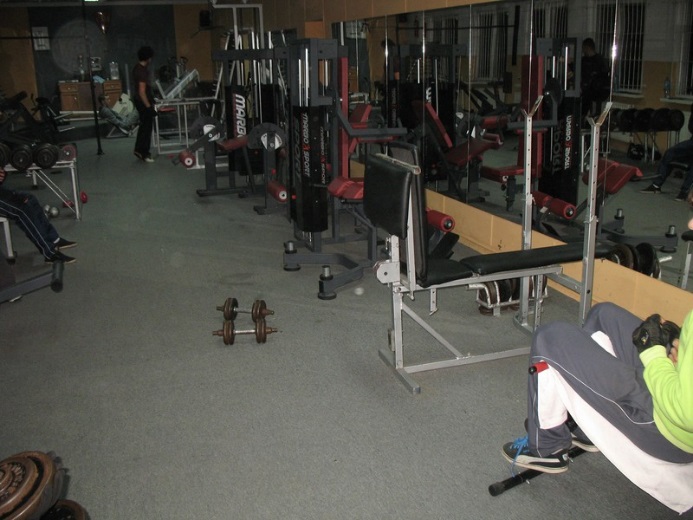 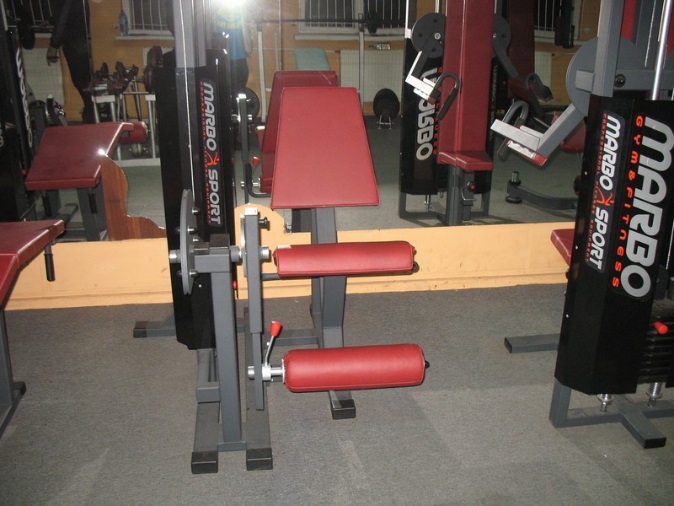 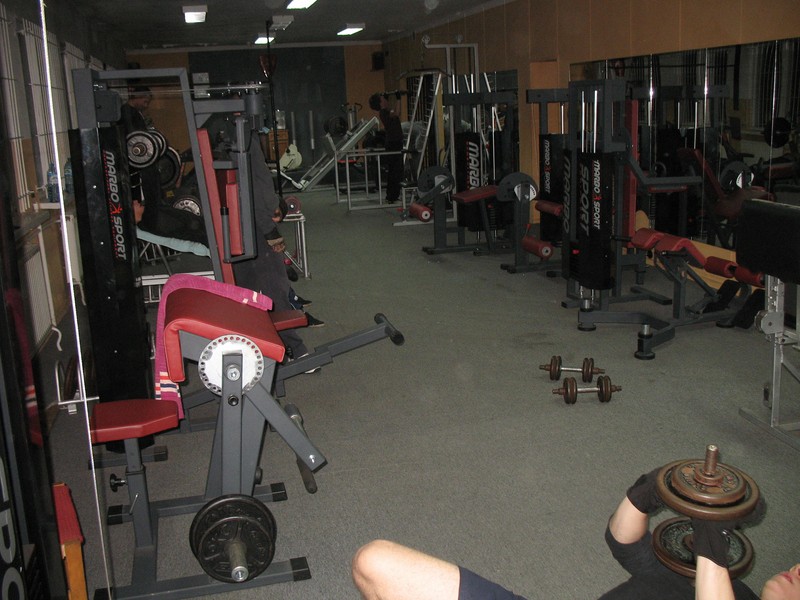 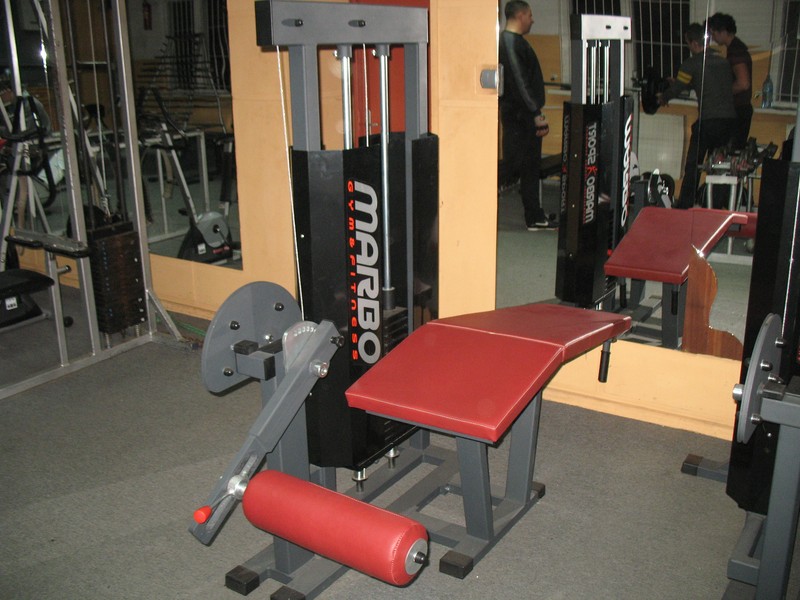 